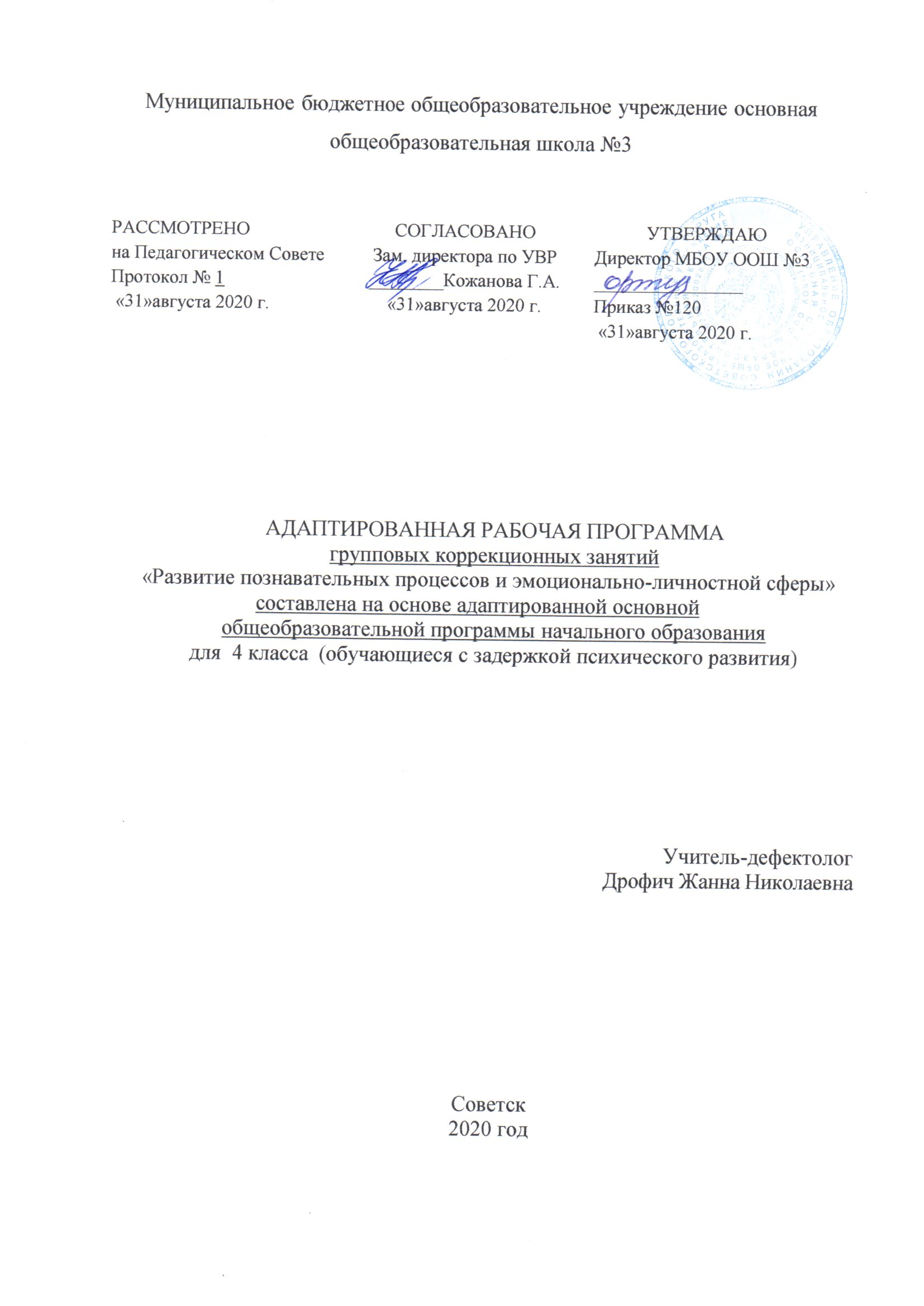 1. Планируемые результатыГлавная	особенность	детей	с	задержкой	психического	развития в	восприятии простейшей информации. Скудность эмоциональных реакций, отсутствие учебной и прочих мотиваций. Нарушения слуха, зрения, памяти, внимания. Все эти ограничения создают сложности и в то – же время являются развиваемыми. Исходя из данной информации наивысшим результатом освоение программы у обучающихся 4 класса с задержкой психического развития является достижение целей программы, максимальная социализация, максимальная адаптация ребёнка к школьному обучению, развитие высших коммуникативных и эмоционально – личностных функций, т. е. в целом развитие личности.Требования к результатам программы по развитию познавательных процессов, обучающихся с ОВЗ на конец учебного года:выделять существенные признаки с последующим использованием проведенного обобщения и выявления закономерности;сравнивать и отличать от несущественных признаков;строить простейшие умозаключения.2. Содержание.Раздел 1. Входная диагностика познавательных процессов – 5 часов (восприятия, внимания, памяти, мышления)Раздел 2. Коррекция, развитие восприятия– 5 часов(развитие восприятия пространства, времени, цвета, формы) Раздел 3. Коррекция и развитие внимания– 5 часов(развитие устойчивости и концентрации внимания, развитие переключаемости, распределяемости внимания) Раздел 4. Коррекция, развитие и диагностика памяти – 4 часа(развитие слуховой и зрительной памяти)Раздел 5. Коррекция и развитие мышления – 5 часов(развитие наглядно-действенного, словесно-логического мышления, развитие операции сравнения,  операции обобщения и анализа)Раздел 6. Коррекция и развитие моторной деятельности – 4 часа(исследование развития пластичности и выразительности движений пальцев рук, оценка тактильных ощущений; отображение эмоциональных состояний с помощью мимики, жестов, прикосновений, движений тела; развитие расслабления по контрасту с напряжением, расслабление с фиксацией на дыхание)Раздел 7. Заключительная диагностика – 6 часов(диагностика восприятия, внимания, памяти, мышления, уровня развития кругозора)     Итого: 34 часа3. Тематическое планирование.№ТемаКол.чРаздел 1. Входная диагностика познавательных процессовРаздел 1. Входная диагностика познавательных процессов51Диагностика зрительного восприятия. (Методика «Какие предметы спрятаны в рисунках?» авт. Немов Р.С.)12Диагностика слухового восприятия. (Методика «Воспроизведение прочитанного текста с соблюдением последовательности»)13Диагностика внимания: устойчивость (Методика «Расставь знаки» - видоизмененная методика Немова Р.С.); Концентрация (Модификация метода Пьера - Рузера)14Диагностика памяти: Зрительная (Методика «Тренируем память»); Слуховая (Методика «10 слов» Лурия Л.Р.)15Диагностика мышления: наглядно – действенного (Методика«Собери по образцу»); наглядно – образного (Метод «Собери вединое целое» по представлению)1Раздел 2. Коррекция, развитие восприятияРаздел 2. Коррекция, развитие восприятия56Развитие восприятия пространства. (Упр. «Запомни и найди», «Что нарисовано»)17Развитие восприятия времени. (Упражнения «Быстро-долго», «Кто старше?»).18Развитие восприятия цвета. (Упражнения «Нарисуй цвет», «Найди такой же цвет»).19Развитие восприятия величины. (Упражнения «Спрячь игрушку»).110Диагностика развития восприятия пространства, времени, цвета, формы.1Раздел 3. Коррекция и развитие вниманияРаздел 3. Коррекция и развитие внимания511Развитие устойчивости внимания. (Тест Бурдона, упражнения «Найди и вычеркни», «Запомни предмет», «Лабиринт»).112Совершенствование развития устойчивости и концентрации внимания. (Упражнения «Знаковый тест», «Что получилось?»)113Развитие переключаемости, распределяемости внимания. (Упражнения «Красно-чёрная таблица», «Подчеркни»)114Совершенствование развития умения распределять внимание. (Упражнение «Найди одинаковые предметы»)115Диагностика развития внимания.1Раздел 4. Коррекция, развитие и диагностика памятиРаздел 4. Коррекция, развитие и диагностика памяти416Развитие зрительной памяти. (Упражнения «Запомни», «Чего не хватает?»)117Совершенствование развития зрительной памяти. (Игра «Фанты»)118Развитие слуховой памяти. (Упражнения «Запоминание слов и чисел», «Испорченный телефон»)119Совершенствование развития слуховой памяти. (Упражнение «Запомни своё место»)1Раздел 5. Коррекция и развитие мышления.Раздел 5. Коррекция и развитие мышления.520Развитие наглядно-действенного мышления. (Упражнения «Помоги найти портрет», «Сделай самолёт»).121Развитие словесно-логического мышления. (Упражнения «Что находится справа от шкафа?», «Найди самое маленькое дерево»).122Развитие словесно-логического мышления. Определение существенных признаков и несущественных. (Упражнения «Покажи одинаковые картинки», «Кто, где живёт?»).123Развитие операции сравнения. (Упражнение «Сравни»).124Развитие операции обобщения, анализа. (Упражнения «Что лишнее?», «Чего не хватает?»).1Раздел 6. Коррекция и развитие моторной деятельностиРаздел 6. Коррекция и развитие моторной деятельности425Исследование развития пластичности и выразительности движений пальцев рук, оценка тактильных ощущений. (Методика «Обведи», М. Монтессори)126Оценка способности отображать эмоциональное состояние с помощью мимики и жестов. (Методика «Радость», «Печаль»)127Отображение эмоциональных состояний с помощью мимики, жестов, прикосновений, движений тела. (Упражнения «Гимнастика для глаз», «Колючий человек»).128Развитие расслабления по контрасту с напряжением, расслабление с фиксацией на дыхание. (Упражнения «Тяжесть-лёгкость», «Море», дыхательная гимнастика).1Раздел 7. Заключительная диагностикаРаздел 7. Заключительная диагностика629Диагностика восприятия.130Диагностика внимания.131Диагностика памяти.132Диагностика мышления.133Диагностика уровня развития кругозора.134Итоговое занятие. Весёлая викторина.1